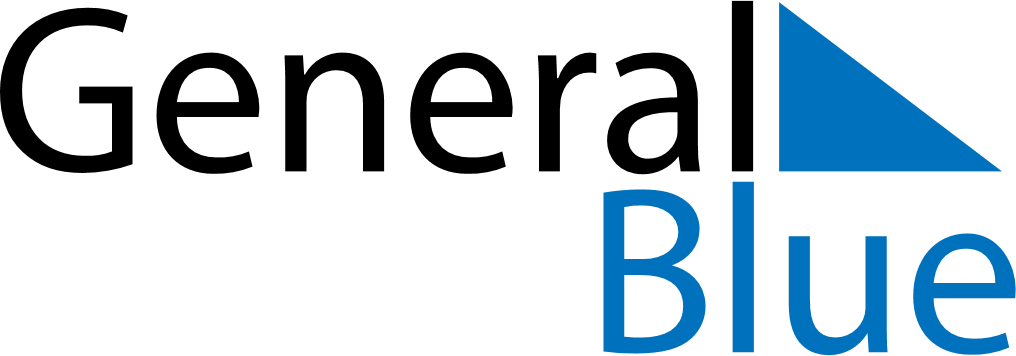 Kosovo 2030 HolidaysKosovo 2030 HolidaysDATENAME OF HOLIDAYJanuary 1, 2030TuesdayNew Year’s DayJanuary 7, 2030MondayOrthodox ChristmasFebruary 4, 2030MondayEnd of Ramadan (Eid al-Fitr)February 17, 2030SundayIndependence DayApril 9, 2030TuesdayConstitution DayApril 13, 2030SaturdayFeast of the Sacrifice (Eid al-Adha)April 21, 2030SundayEaster SundayApril 28, 2030SundayOrthodox EasterMay 1, 2030WednesdayLabour DayMay 9, 2030ThursdayEurope DayDecember 25, 2030WednesdayChristmas Day